ДОМ ЗА СМЕШТАЈ ДУШЕВНО ОБОЛЕЛИХ ЛИЦА ,,СВЕТИ ВАСИЛИЈЕ ОСТРОШКИ ЧУДОТВОРАЦ'' НОВИ БЕЧЕЈКОНКУРСНA ДОКУМЕНТАЦИЈAза јавну набавку мале вредности - добраНАБАВКА НАМЕШТАЈАЈНМВ бр. 14/2019Нови Бечеј, октобар 2019. годинаНа основу чл. 39. и 61. Закона о јавним набавкама („Сл. гласник РС” бр. 124/2012, 14/2015 и 68/2015, у даљем тексту: Закон), чл. 6. Правилника о обавезним елементима конкурсне документације у поступцима јавних набавки и начину доказивања испуњености услова („Сл. гласник РС” бр. 86/2015), Одлуке о покретању поступка јавне набавке број 14/2019-1 од 09.10.2019. године и Решења о образовању комисије за јавну набавку број 14/2019-2 од 09 .10.2019. године, припремљена је:КОНКУРСНА ДОКУМЕНТАЦИЈАза јавну набавку мале вредности – добраНАБАВКА НАМЕШТАЈАЈНМВ бр.14/2019Конкурсна документација садржи:I  ОПШТИ ПОДАЦИ О ЈАВНОЈ НАБАВЦИ1. Подаци о наручиоцуНазив наручиоца: ДОМ ЗА СМЕШТАЈ ДУШЕВНО ОБОЛЕЛИХ ЛИЦА «СВЕТИ ВАСИЛИЈЕ ОСТРОШКИ ЧУДОТВОРАЦ» НОВИ БЕЧЕЈАдреса: Нови Бечеј, Маршала Тита 77 Шифра делатности: 8720Матични број: 08020353ПИБ:1014309912. Врста поступка јавне набавкеПредметна јавна набавка се спроводи у поступку јавне набавке мале вредности, у складу са Законом и подзаконским актима којима се уређују јавне набавке.3. Предмет јавне набавкеПредмет јавне набавке бр. 14/2019 су добра – Набавка намештаја.4. Циљ поступкаПоступак јавне набавке се спроводи ради закључења уговора о јавној набавци.5. Напомена уколико је у питању резервисана јавна набавкаНе спроводи се резервисана јавна набавка.6. Контакт (лице или служба): Боривој Миуцин, дипл.правник                                                        Факс: 023/773-020                                                        Е-mail адреса: gcnb@mts.rs II  ПОДАЦИ О ПРЕДМЕТУ ЈАВНЕ НАБАВКЕ1. Предмет јавне набавкеПредмет јавне набавке бр.14/2019 су добра – Набавка намештаја. Назив и ознака из општег речника набавке: Разни намештај – 39151000Предметна јавна набавка НИЈЕ обликована по партијама. III  ВРСТА, КАРАКТЕРИСТИКЕ, КВАЛИТЕТ, КОЛИЧИНА И ОПИС ДОБАРА, РОК ИСПОРУКЕ, ЕВЕНТУАЛНЕ ДОДАТНЕ УСЛУГЕ И СЛ.СПЕЦИФИКАЦИЈАНабавка намештајаНамештај мора бити у свему према техничкој документацији и важећим прописима, стандардима,  као и упутствима Наручиоца.Гарантни рок за испоручен намештај је минимум три године. Гарантни рок тече од дана пријема намештаја. Испоручилац намештаја дужан је да за време трајања гарантног рока, отклони све недостатке на испорученом намештају, све у складу са захтевима предвиђеним овом конкурсном документацијом. Наручилац установаљава максимални рок  за испоруку намештаја  од 60 календарских дана од дана закључења уговора.Место испоруке је Дом за смештај душевно оболелих лица ,,Свети Василије Острошки Чудотворац'' Нови Бечеј, Маршала Тита 77.IV  ТЕХНИЧКА ДОКУМЕНТАЦИЈА Конкурсна документација за предметну јавну набавку НЕ садржи техничку документацију и планове.V  УСЛОВИ ЗА УЧЕШЋЕ У ПОСТУПКУ ЈАВНЕ НАБАВКЕ ИЗ ЧЛ. 75. И 76. ЗАКОНА И УПУТСТВО КАКО СЕ ДОКАЗУЈЕ ИСПУЊЕНОСТ ТИХ УСЛОВАУСЛОВИ ЗА УЧЕШЋЕ У ПОСТУПКУ ЈАВНЕ НАБАВКЕ ИЗ ЧЛ. 75. И 76. ЗАКОНАПраво на учешће у поступку предметне јавне набавке има понуђач који испуњава обавезне услове за учешће у поступку јавне набавке дефинисане чл. 75. Закона, и то:Да је регистрован код надлежног органа, односно уписан у одговарајући регистар (чл. 75. ст. 1. тач. 1) Закона);Да он и његов законски заступник није осуђиван за неко од кривичних дела као члан организоване криминалне групе, да није осуђиван за кривична дела против привреде, кривична дела против животне средине, кривично дело примања или давања мита, кривично дело преваре (чл. 75. ст. 1. тач. 2) Закона);Да је измирио доспеле порезе, доприносе и друге јавне дажбине у складу са прописима Републике Србије или стране државе када има седиште на њеној територији (чл. 75. ст. 1. тач. 4) Закона);Да има важећу дозволу надлежног органа за обављање делатности која је предмет јавне набавке (чл. 75. ст. 1. тач. 5) Закона) ако је таква дозвола предвиђена посебним прописом – Није предвиђена посебна дозвола.Понуђач је дужан да при састављању понуде изричито наведе да је поштовао обавезе које произлазе из важећих прописа о заштити на раду, запошљавању и условима рада, заштити животне средине, као и да немају забрану обављања делатности која је на снази у време подношења понуде (чл. 75. ст. 2. Закона). Понуђач који учествује у поступку предметне јавне набавке, мора испунити додатне услове за учешће у поступку јавне набавке, дефинисане чл. 76. Закона, и то:-У колико понуђач подноси понуду са подизвођачем, у складу са чланом 80. Закона, подизвођач мора да испуњава обавезне услове из члана 75. став 1. тач. 1) до 4) Закона и услов из члана 75. став 1. тачка 5) Закона, за део набавке који ће понуђач извршити преко подизвођача.У колико понуду подноси група понуђача, сваки понуђач из групе понуђача, мора да испуни обавезне услове из члана 75. став 1. тач. 1) до 4) Закона, а додатне услове испуњавају заједно. Услов из члана 75. став 1. тач. 5) Закона, дужан је да испуни понуђач из групе понуђача којем је поверено извршење дела набавке за који је неопходна испуњеност тог услова. 2. УПУТСТВО КАКО СЕ ДОКАЗУЈЕ ИСПУЊЕНОСТ УСЛОВАИспуњеност обавезних услова за учешће у поступку предметне јавне набавке, понуђач доказује достављањем следећих доказа:Услов из чл. 75. ст. 1. тач. 1) Закона - Доказ: Извод из регистра Агенције за привредне регистре, односно извод из регистра надлежног Привредног суда:Услов из чл. 75. ст. 1. тач. 2) Закона - Доказ: Правна лица: 1) Извод из казнене евиденције, односно уверењe основног суда на чијем подручју се налази седиште домаћег правног лица, односно седиште представништва или огранка страног правног лица, којим се потврђује да правно лице није осуђивано за кривична дела против привреде, кривична дела против животне средине, кривично дело примања или давања мита, кривично дело преваре; 2) Извод из казнене евиденције Посебног одељења за организовани криминал Вишег суда у Београду, којим се потврђује да правно лице није осуђивано за неко од кривичних дела организованог криминала; 3) Извод из казнене евиденције, односно уверење надлежне полицијске управе МУП-а, којим се потврђује да законски заступник понуђача није осуђиван за кривична дела против привреде, кривична дела против животне средине, кривично дело примања или давања мита, кривично дело преваре и неко од кривичних дела организованог криминала (захтев се може поднети према месту рођења или према месту пребивалишта законског заступника). Уколико понуђач има више законских заступника дужан је да достави доказ за сваког од њих.  Предузетници и физичка лица: Извод из казнене евиденције, односно уверење надлежне полицијске управе МУП-а, којим се потврђује да није осуђиван за неко од кривичних дела као члан организоване криминалне групе, да није осуђиван за кривична дела против привреде, кривична дела против животне средине, кривично дело примања или давања мита, кривично дело преваре (захтев се може поднети према месту рођења или према месту пребивалишта).Доказ не може бити старији од два месеца пре отварања понуда; Услов из чл. 75. ст. 1. тач. 4) Закона - Доказ: Уверење Пореске управе Министарства финансија и привреде да је измирио доспеле порезе и доприносе и уверење надлежне управе локалне самоуправе да је измирио обавезе по основу изворних локалних јавних прихода или потврду Агенције за приватизацију да се понуђач налази у поступку приватизације. Доказ не може бити старији од два месеца пре отварања понуда;Услов из члана чл. 75. ст. 2.  - Доказ: Потписан о оверен Oбразац изјаве (Образац изјаве, дат је у поглављу V). Изјава мора да буде потписана од стране овлашћеног лица понуђача и оверена печатом. Уколико понуду подноси група понуђача, Изјава мора бити потписана од стране овлашћеног лица сваког понуђача из групе понуђача и оверена печатом. Понуђач у поступку јавне набавке мора доказати да испуњава обавезне услове из члана 75. став 1. тач. 1. до 5. Закона, који су предвиђени Конкурсном документацијом. Уколико понуђач подноси понуду са подизвођачем, понуђач је дужан да за подизвођача достави доказе да испуњава обавезне услове за учешће из члана 75. став 1. тач. 1) до 4) Закона, као и додатне услове предвиђене Конкурсном документацијом, и то у истом облику и на  начин како се то тражи за понуђача.Доказ из члана чл. 75. став 1. тач. 5. Закона, понуђач доставља за део набавке који ће понуђач извршити преко подизвођача. Уколико понуду подноси група понуђача понуђач је дужан да за  сваког члана групе достави наведене доказе да испуњава услове из члана 75. став 1. тач. 1) до 4) Закона.Додатне услове предвиђене.Условима за учешће у поступку ЈН,  сви чланови групе понуђача испуњавају заједно.Доказ из члана 75. став 1. тач. 5. Закона, дужан је да достави понуђач из групе понуђача којем је поверено извршење дела набавке за који је неопходна испуњеност тог услова.Понуђач, као и сваки понуђач из групе понуђача у поступку јавне набавке мора доставити Изјаву из тач. 5. Услова за учешће у поступку набавке, којом потврђује да је поштовао обавезе које произлазе из важећих прописа о заштити на раду, запошљавању и условима рада, заштити животне средине, као и да немају забрану обављања делатности која је на снази у време подношења понуде (чл. 75. ст. 2. Закона), на обрасцу Изјаве ( дат у поглављу V).Испуњеност обавезних услова за учешће у поступку предметне јавне набавке, у складу са чл. 77. став 4. Закона, понуђач доказује достављањем Изјаве (Образац изјаве понуђача, дат је у поглављу V одељак 3.), којом под пуном материјалном и кривичном одговорношћу потврђује да испуњава услове за учешће у поступку јавне набавке из чл. 75. Закона, дефинисане овом конкурсном документацијом.. Изјава мора да буде потписана од стране овлашћеног лица понуђача и оверена печатом. Уколико Изјаву потписује лице које није уписано у регистар као лице овлашћено за заступање, потребно је уз понуду доставити овлашћење за потписивање.Уколико понуду подноси група понуђача, Изјава мора бити потписана од стране овлашћеног лица сваког понуђача из групе понуђача и оверена печатом. Уколико понуђач подноси понуду са подизвођачем, понуђач је дужан да достави Изјаву подизвођача (Образац изјаве подизвођача, дат је у поглављу V одељак 3.), потписану од стране овлашћеног лица подизвођача и оверену печатом. Наведене доказе о испуњености услова понуђач може доставити у виду неоверених копија, а наручилац може пре доношења одлуке о додели уговора да тражи од понуђача, чија је понуда на основу Извештаја о стручној оцени понуда оцењена као најповољнија, да достави на увид оригинал или оверену копију свих или појединих доказа.Ако понуђач у остављеном, примереном року који не може бити краћи од пет дана, не достави на увид оригинал или оверену копију тражених доказа, наручилац ће његову понуду одбити као неприхватљиву.Понуђачи који су регистровани у регистру који води Агенција за привредне регистре не морају да доставе доказ из чл.  75. ст. 1. тач. 1) Извод из регистра Агенције за привредне регистре, који је јавно доступан на интернет страници Агенције за привредне регистре.Наручилац неће одбити понуду као неприхватљиву, уколико не садржи доказ одређен конкурсном документацијом, ако понуђач наведе у понуди интернет страницу на којој су подаци који су тражени у оквиру услова јавно доступни.Уколико је доказ о испуњености услова електронски документ, понуђач доставља копију електронског документа у писаном облику, у складу са законом којим се уређује електронски документ.Ако се у држави у којој понуђач има седиште не издају тражени докази, понуђач може, уместо доказа, приложити своју писану изјаву, дату под кривичном и материјалном одговорношћу оверену пред судским или управним органом, јавним бележником или другим надлежним органом те државе.Ако понуђач има седиште у другој држави, наручилац ће  проверити да ли су документи којима понуђач доказује испуњеност тражених услова издати од стране надлежних органа те државе.Понуђач је дужан да без одлагања писмено обавести наручиоца о било којој промени у вези са испуњеношћу услова из поступка јавне набавке, која наступи до доношења одлуке, односно закључења уговора, односно током важења уговора о јавној набавци и да је документује на прописани начин. 3. ОБРАЗАЦ ИЗЈАВЕ О ИСПУЊАВАЊУ УСЛОВА ИЗ ЧЛ. 75. СТАВ 1. ЗАКОНАИЗЈАВА ПОНУЂАЧАО ИСПУЊАВАЊУ УСЛОВА ИЗ ЧЛ. 75. СТАВ 1. ЗАКОНА У ПОСТУПКУ ЈАВНЕ НАБАВКЕ МАЛЕ ВРЕДНОСТИУ складу са чланом 77. став 4. Закона, под пуном материјалном и кривичном одговорношћу, као заступник понуђача, дајем следећуИ З Ј А В УПонуђач  _____________________________________________[навести назив понуђача] у поступку јавне набавке добара – Набавка намештаја, ЈНМВ број 14/2019, испуњава све услове из чл. 75. Закона, односно услове дефинисане конкурсном документацијом за предметну јавну набавку, и то:Понуђач је регистрован код надлежног органа, односно уписан у одговарајући регистар;Понуђач и његов законски заступник нису осуђивани за неко од кривичних дела као члан организоване криминалне групе, да није осуђиван за кривична дела против привреде, кривична дела против животне средине, кривично дело примања или давања мита, кривично дело преваре;Понуђач је измирио доспеле порезе, доприносе и друге јавне дажбине у складу са прописима Републике Србије (или стране државе када има седиште на њеној територији);Место:_____________                                                            Понуђач:Датум:_____________                         М.П.                     _____________________                                                        Напомена: Уколико понуду подноси група понуђача, Изјава мора бити потписана од стране овлашћеног лица сваког понуђача из групе понуђача и оверена печатом. ИЗЈАВА ПОДИЗВОЂАЧАО ИСПУЊАВАЊУ УСЛОВА ИЗ ЧЛ. 75. СТАВ 1. ЗАКОНА У ПОСТУПКУ ЈАВНЕ НАБАВКЕ МАЛЕ ВРЕДНОСТИУ складу са чланом 77. став 4. Закона, под пуном материјалном и кривичном одговорношћу, као заступник подизвођача, дајем следећуИ З Ј А В УПодизвођач___________________________________________________ [навести назив подизвођача] у поступку јавне набавке добара – Набавка намештаја, ЈНМВ број 14/2019 , испуњава све услове из чл. 75. Закона, односно услове дефинисане конкурсном документацијом за предметну јавну набавку, и то:Подизвођач је регистрован код надлежног органа, односно уписан у одговарајући регистар;Подизвођач и његов законски заступник нису осуђивани за неко од кривичних дела као члан организоване криминалне групе, да није осуђиван за кривична дела против привреде, кривична дела против животне средине, кривично дело примања или давања мита, кривично дело преваре;Подизвођач је измирио доспеле порезе, доприносе и друге јавне дажбине у складу са прописима Републике Србије (или стране државе када има седиште на њеној територији).Место:_____________                                                            Подизвођач:Датум:_____________                         М.П.                     _____________________                                                        Уколико понуђач подноси понуду са подизвођачем, Изјава мора бити потписана од стране овлашћеног лица подизвођача и оверена печатом. VI КРИТЕРИЈУМ ЗА ДОДЕЛУ УГОВОРА И СРЕДСТВА ФИНАНСИЈСКОГ ОБЕЗБЕЂЕЊАНаручилац је за јавну набавку мале вредности добра – Набавка намештаја, ЈНМВ бр. 14/2019, одлучио да ће оцењивање и рангирање понуда извршити применом утврђене Методологије за доделу пондера за предметну набавку.МЕТОДОЛОГИЈА ЗА ДОДЕЛУ ПОНДЕРА- ОЦЕЊИВАЊЕ И РАНГИРАЊЕ ПОНУДА –Наручилац ће Одлуку о додели уговора донети применом критеријума „економски најповољнија понуда“, при чему ће се оцењивање и рангирање понуда вршити применом следећих елемената критеријума: понуђена цена, рок испоруке и гарантни рок, и то на следећи начин:Елементи критеријума су :а) понуђена цена....................................................................     60 пондераб) рок испоруке ....................................................................      20 пондерав) гарантни рок  ....................................................................      20 пондераПОНУЂЕНА ЦЕНА 60 пондера Бодовање понуђене цене ће се вршити према односу најниже цене и цене из сваке понуде. Понуда са најнижом ценом добиће максималан број пондера. Број пондера за укупну цену добара из понуде осталих понуђача израчунаваће се према формули:понуда са најнижом ценом_х 60 (максимални број пондера) понуда за коју се израчунава број пондераРок  испоруке 20 пондера Понуђач који је доставио најкраћи рок испоруке добија максимални број пондера.  односно 20 пондера.Рок испоруке се рачуна у данима.Остале понуде ће бити пондерисане по следећој формули:Најкраћи рок испоруке х 20          рок испорукеГарантни рок 20 пондерапонуђач који је доставио најдужи гарантни рок за намештај добија максимални број пондера , односно 20 пондера.Гарантни рок се рачуна у месецима.Остале понуде ће бити пондерисане по следећој формули:Гарантни рок х 20Најдужи гарантни рок  СРЕДСТВА ФИНАНСИЈСКОГ ОБЕЗБЕЂЕЊАПонуђачу НИЈЕ дозвољено да захтева аванс.ПРЕ ПОТПИСИВАЊА УГОВОРА ИЗАБРАНИ ПОНУЂАЧ ДУЖАН ЈЕ ДА ДОСТАВИ:а) Средство финансијског обезбеђења за добро извршење посла и то бланко сопствену меницу, која мора бити евидентирана у Регистру меница и овлашћења Народне банке Србије. Меница мора бити оверена печатом и потписана од стране лица овлашћеног за заступање, а уз исту мора бити достављено попуњено и оверено менично овлашћење, са назначеним износом од 10% од укупне вредности уговора без ПДВ-а. Уз меницу мора бити достављена копија картона депонованих потписа који је издат од стране пословне банке коју понуђач наводи у меничном овлашћењу. Рок важења менице је 30 дана дужи од истека рока за испоруку предмета уговора. Наручилац ће уновчити меницу дату уз понуду уколико: понуђач није извршио све своје обавезе у свему према усвојеној понуди, техничкој и тендерској документацији, у складу са важећим прописима, техничким нормативима и у року који је понудом предвидео;б) Средство финансијског обезбеђења за отклањање грешака у гарантном року, и то бланко сопствену меницу, која мора бити евидентирана у Регистру меница и овлашћења Народне банке Србије. Меница мора бити оверена печатом и потписана од стране лица овлашћеног за заступање, а уз исту мора бити достављено попуњено и оверено менично овлашћење, са назначеним износом од 5% од укупне вредности уговора без ПДВ-а. Уз меницу мора бити достављена копија картона депонованих потписа који је издат од стране пословне банке коју понуђач наводи у меничном овлашћењу. Рок важења менице је 5 дана дужи од гарантног рока. Наручилац ће уновчити меницу за отклањање грешака у гарантном року у случају да изабрани понуђач не изврши обавезу отклањања квара који би могао да умањи могућност коришћења предмета уговора у гарантном року.ЈНМВ број: 14/2019					            	 ПОНУЂАЧ-ДУЖНИК:__________________________________________Седиште:___________________________________________Матични број:_______________________________________Порески идентификациони број ПИБ:___________________Текући рачун:_______________________________________Код банке:__________________________________________ИЗДАЈЕ:МЕНИЧНО ОВЛАШЋЕЊЕ ЗА ДОБРО ИЗВРШЕЊЕ ПОСЛА - за корисника сопствене менице –КОРИСНИК:  ДОМ ЗА СМЕШТАЈ ДУШЕВНО ОБОЛЕЛИХ ЛИЦА ,,СВЕТИ ВАСИЛИЈЕ ОСТРОШКИ ЧУДОТВОРАЦ'' НОВИ БЕЧЕЈ, 23272 Нови Бечеј, М.Тита бр. 77.	Предајемо Вам 1 (једну) сопствену бланко соло меницу, евидентирану у Регистру меница и овлашћења Народне банке Србије, серије __________________________________ ,и овлашћујемо Корисника  као повериоца, да предату меницу може попунити на износ од _________________ динара (у висини од 10% од укупне вредности уговора без ПДВ-а), за јавну набавку добра – Набавку намештаја, ЈНМВ број 14/2019, по јавном позиву за подношење понуда, а по основу гаранције за добро извршење посла.Рок важења ове менице је 30 (тридесет) дана дужи од истека рока за коначно извршење посла, тј. предметне набавке  и реализације уговорних обавеза.	Овлашћујемо Корисника као Повериоца, да у своју корист  безусловно и неопозиво, „без протеста“ и трошкова, вансудски, може извршити наплату са свих рачуна понуђача-дужника.	Овлашћујем банку код које имамо рачун да наплату - плаћање изврши на терет свих наших рачуна, а као и да поднети налог за наплату заведе у распоред чекања у  случају да на рачуну уопште нема или нема довољно средстава или због поштовања приоритета у наплати са рачуна.	Дужник се одриче права на повлачење овог овлашћења,  на опозив овог овлашћења,  на стављање приговора на задужење и на сторнирање по овом основу за наплату.	Меница је важећа и у случају да дође до промене лица овлашћеног за заступање и располагање средствима на текућем рачуну дужника, статусних промена, оснивања нових правних субјеката од стране Дужника. 	Меница је потписана од стране овлашћеног лица за заступање___________________ (име и презиме) и чији се потпис налази у картону депонованих потписа код наведене банке. 	На меници је стављен печат и потпис издаваоца менице.	Ово овлашћење сачињено је у 2 (два ) истоветна примерка, од којих 1 (један) за дужника, а 1 (један) за Повериоца.Датум и место издавања овлашћења                     М.П.        Дужник-издавалац менице                                                                    ______________________                            		      _____________________                                                                                            Потпис одговорног лица понуђачаЈНМВ бр. 14/2019					            	 ПОНУЂАЧ-ДУЖНИК:__________________________________________Седиште:___________________________________________Матични број:_______________________________________Порески идентификациони број ПИБ:___________________Текући рачун:_______________________________________Код банке:__________________________________________ИЗДАЈЕ:МЕНИЧНО ОВЛАШЋЕЊЕ ЗА ОТКЛАЊАЊЕ ГРЕШАКА У ГАРАНТНОМ РОКУ- за корисника сопствене менице –КОРИСНИК: ДОМ ЗА СМЕШТАЈ ДУШЕВНО ОБОЛЕЛИХ ЛИЦА ,,СВЕТИ ВАСИЛИЈЕ ОСТРОШКИ ЧУДОТВОРАЦ'' НОВИ БЕЧЕЈ, 23272 Нови Бечеј, М.Тита бр. 77.	Предајемо Вам 1 (једну) сопствену бланко соло меницу, евидентирану у Регистру меница и овлашћења Народне банке Србије, серије _________________ ,и овлашћујемо Корисника  као повериоца, да предату меницу може попунити на износ од _______________ динара (у висини од 5% од укупне вредности уговора без ПДВ-a), за јавну набавку добара – Набавка намештаја, ЈНМВ бр. 14/2019, по јавном позиву за подношење понуда, а по основу гаранције за отклањање грешака у гарантном року.           Рок важења ове менице мора бити 5 (пет) дана дужи од гарантног рока. 	Овлашћујемо Корисника као Повериоца, да у своју корист  безусловно и неопозиво, „без протеста“ и трошкова, вансудски, може извршити наплату са свих рачуна понуђача-дужника.	Овлашћујем банку код које имамо рачун да наплату - плаћање изврши на терет свих наших рачуна, а као и да поднети налог за наплату заведе у распоред чекања у  случају да на рачуну уопште нема или нема довољно средстава или због поштовања приоритета у наплати са рачуна.	Дужник се одриче права на повлачење овог овлашћења,  на опозив овог овлашћења,  на стављање приговора на задужење и на сторнирање по овом основу за наплату.	Меница је важећа и у случају да дође до промене лица овлашћеног за заступање и располагање средствима на текућем рачуну дужника, статусних промена, оснивања нових правних субјеката од стране Дужника. 	Меница је потписана од стране овлашћеног лица за заступање___________________ (име и презиме) и чији се потпис налази у картону депонованих потписа код наведене банке. 	На меници је стављен печат и потпис издаваоца менице.	Ово овлашћење сачињено је у 2 (два ) истоветна примерка, од којих 1 (један) за дужника, а 1 (један) за Повериоца.Датум и место издавања овлашћења                     М.П.        Дужник-издавалац менице                                                                    ______________________                            		      _____________________                                                                                            Потпис одговорног лица понуђачаVII ОБРАЗАЦ ПОНУДЕПонуда бр ________________ од __________________ за јавну набавку доба – Набавка намештаја, ЈНМВ број 14/20191)ОПШТИ ПОДАЦИ О ПОНУЂАЧУ2) ПОНУДУ ПОДНОСИ: Напомена: заокружити начин подношења понуде и уписати податке о подизвођачу, уколико се понуда подноси са подизвођачем, односно податке о свим учесницима заједничке понуде, уколико понуду подноси група понуђача3) ПОДАЦИ О ПОДИЗВОЂАЧУ Напомена: Табелу „Подаци о подизвођачу“ попуњавају само они понуђачи који подносе  понуду са подизвођачем, а уколико има већи број подизвођача од места предвиђених у табели, потребно је да се наведени образац копира у довољном броју примерака, да се попуни и достави за сваког подизвођача.4) ПОДАЦИ О УЧЕСНИКУ  У ЗАЈЕДНИЧКОЈ ПОНУДИНапомена: Табелу „Подаци о учеснику у заједничкој понуди“ попуњавају само они понуђачи који подносе заједничку понуду, а уколико има већи број учесника у заједничкој понуди од места предвиђених у табели, потребно је да се наведени образац копира у довољном броју примерака, да се попуни и достави за сваког понуђача који је учесник у заједничкој понуди.5) ОПИС ПРЕДМЕТА НАБАВКЕ – Набавка намештаја,                                                                  ЈНМВ број 14/2019Напомене: Образац понуде понуђач мора да попуни, овери печатом и потпише, чиме потврђује да су тачни подаци који су у обрасцу понуде наведени. Уколико понуђачи подносе заједничку понуду, група понуђача може да се определи да образац понуде потписују и печатом оверавају сви понуђачи из групе понуђача или група понуђача може да одреди једног понуђача из групе који ће попунити, потписати и печатом оверити образац понуде.Уколико је предмет јавне набавке обликован у више партија, понуђачи ће попуњавати образац понуде за сваку партију посебно.VIII     ИЗЈАВА ПОДИЗВОЂАЧА О УЋЕШЋУ У ПОНУДИ ПОНУЂАЧАИЗЈАВА ПОДИЗВОЂАЧА О УЧЕШЋУ У ПОНУДИ ПОНУЂАЧАИзјављујемо да за јавну набавку добра – Набавка намештаја, за коју наручилац спроводи поступак јавне набавке мале вредности број 14/2019, под пуном моралном, материјалном и кривичном одговорношћу:да смо подизвођачи понуђачуда прихватамо све услове из јавног позива и конкурсне документације. Овом изјавом понуђачу __________________________________________________  из   ________________________________,ПИБ _________________  дајемо овлашћење да у наше име може попуњавати, потписивати и печатом  оверавати обрасце дате у конкурсној документацији и друга документа уколико није другачије назначено.Напомена: Образац по потреби фотокопирати      Место и датум                                                           Потпис овлашћеног лица понуђача____________________                     м.п.                     ______________________________IX     СПОРАЗУМ ЧЛАНОВА ГРУПЕ ПОНУЂАЧА О УЧЕШЋУ У ЗАЈЕДНИЧКОЈ ПОНУДИСПОРАЗУМ ЧЛАНОВА ГРУПЕ ПОНУЂАЧА О УЧЕШЋУ У ЗАЈЕДНИЧКОЈ ПОНУДИИзјављујемо да за јавну набавку добра – Набавка намештаја, за коју наручилац спроводи поступак јавне набавке мале вредности број 14/2019, под пуном моралном, материјалном и кривичном одговорношћу:да смо учесници у заједничкој понудида прихватамо све услове из јавног позива и конкурсне документације.1) Овим споразумом члану групе понуђача  _____________________________________     из  _________________________ , ПИБ:_____________, матич. број: ______________        / наведеном под редним бројем 1/, дајемо овлашћење да у наше име буде носилац посла, да може попуњавати, потписивати и печатом оверавати обрасце дате у конкурсној документацији и друга документа, да може у име групе понуђача да заступа групу пред наручиоцем, уколико није другачије назначено, 2) Понуђачи из заједничке понуде и њихове обавезе:   Напомена: Образац по потреби фотокопирати       Место и датум:                                                         Потпис овлашћеног лица понуђача____________________                             м.п               ____________________________X ОБРАЗАЦ ТРОШКОВА ПРИПРЕМЕ ПОНУДЕУ складу са чланом 88. став 1. Закона, понуђач__________________________ [навести назив понуђача], доставља укупан износ и структуру трошкова припремања понуде за јавну набавку мале вредности – Набавка намештаја, ЈНМВ број 14/2019, како следи у табели:Трошкове припреме и подношења понуде сноси искључиво понуђач и не може тражити од наручиоца накнаду трошкова.Ако је поступак јавне набавке обустављен из разлога који су на страни наручиоца, наручилац је дужан да понуђачу надокнади трошкове израде узорка или модела, ако су израђени у складу са техничким спецификацијама наручиоца и трошкове прибављања средства обезбеђења, под условом да је понуђач тражио накнаду тих трошкова у својој понуди.XI  ОБРАЗАЦ ИЗЈАВЕ О НЕЗАВИСНОЈ ПОНУДИУ складу са чланом 26. Закона, ________________________________________,                                                                             (Назив понуђача)даје: ИЗЈАВУ О НЕЗАВИСНОЈ ПОНУДИПод пуном материјалном и кривичном одговорношћу потврђујем да сам понуду у поступку јавне набавке добра – Набавка намештаја, ЈНМВ број 14/2019, поднео независно, без договора са другим понуђачима или заинтересованим лицима.Напомена: у случају постојања основане сумње у истинитост изјаве о независној понуди, наручулац ће одмах обавестити организацију надлежну за заштиту конкуренције. Организација надлежна за заштиту конкуренције, може понуђачу, односно заинтересованом лицу изрећи меру забране учешћа у поступку јавне набавке ако утврди да је понуђач, односно заинтересовано лице повредило конкуренцију у поступку јавне набавке у смислу закона којим се уређује заштита конкуренције. Мера забране учешћа у поступку јавне набавке може трајати до две године. Повреда конкуренције представља негативну референцу, у смислу члана 82. став 1. тачка 2) Закона. Уколико понуду подноси група понуђача, Изјава мора бити потписана од стране овлашћеног лица сваког понуђача из групе понуђача и оверена печатом.XII ОБРАЗАЦ ИЗЈАВЕ О ИСПУЊАВАЊУ УСЛОВА ИЗ ЧЛ. 75. СТАВ 2. ЗАКОНАИЗЈАВА ПОНУЂАЧАО ИСПУЊАВАЊУ УСЛОВА ИЗ ЧЛ. 75. СТАВ 2. ЗАКОНА У ПОСТУПКУ ЈАВНЕНАБАВКЕ МАЛЕ ВРЕДНОСТИУ складу са чланом 75. став 2. Закона, под пуном материјалном и кривичном одговорношћу, као заступник понуђача, дајем следећуИ З Ј А В УПонуђач  _____________________________________________[навести назив понуђача] у поступку јавне набавке добара – Набавка намештаја, ЈНМВ број 14/2019, је поштовао обавезе које произлазе из важећих прописа о заштити на раду, запошљавању и условима рада, заштити животне средине и нема забрану обављања делатности која је на снази у време подношења понуде.Место:_____________                                                            Понуђач:Датум:_____________                         М.П.                     _____________________                                                        Напомена: Уколико понуду подноси група понуђача, Изјава мора бити потписана од стране овлашћеног лица сваког понуђача из групе понуђача и оверена печатом. XIII МОДЕЛ УГОВОРАУ Г О В О Ро јавној набавци добраНабавка намештајаЈНМВ број 14/2019Закључен у Новом Бечеју, дана ___.___.2019.године између:1. ДОМА ЗА СМЕШТАЈ ДУШЕВНО ОБОЛЕЛИХ ЛИЦА «СВЕТИ ВАСИЛИЈЕ ОСТРОШКИ ЧУДОТВОРАЦ» НОВИ БЕЧЕЈ, Маршала Тита бр. 77.  ПИБ:101430991. Матични број: 08020353:кога заступа др Љиљана Богнић, директор. (у даљем тексту: Наручилац) и2._____________________________________________________________ са седиштем у _________________, улица ______________________________ ПИБ:______________, Матични број: _______________________Број рачуна: __________________________ код __________________________ банкекога заступа: ___________________________________________(у даљем тексту: Испоручилац),Основ уговора: ЈНМВ бр. 14/2019.Број и датум одлуке о додели уговора: бр. __________ од __________.године. Понуда изабраног понуђача бр._______________ од ______________.године.Уговорне стране сагласно констатују :-да је наручилац на основу чл. 39. Закона о јавним набавкама („Сл. гласник РС” бр. 124/2012, 14/2015 и 68/2015, у даљем тексту: Закон) спровео поступак јавне набавке мале вредности добра – Набавка намештаја, ЈНМВ број 14/2019-да је понуђач доставио понуду бр._________  од _________.године за коју је утврђено да испуњава све услове из Закона и конкурсне документације,- да је наручилац донео одлуку бр. ________ од _________.године о додели уговора  за јавну набавку добра – Набавка намештаја.ПРЕДМЕТ УГОВОРАЧлан 1.Предмет уговора је набавка намештаја (у Даљем тексту : намештај), који су предмет јавне набавке наручиоца .	Врста, количина и цена намештаја утврђене су према оглашеној потреби наручиоца објављеној на Порталу јавних набавки, техничкој спецификацији у конкурсној документацији и Понуди испоручиоца  број :__________________ од ___________________.ЦЕНА						Члан 2.Уговорне стране прихватају цену коју је Испоручилац дао у понуди, у износу од ___________________ динара без пореза на додату вредност, односно _______________ динара са порезом на додату вредност.У уговореној цени су садржани сви пратећи трошкови које Испоручилац има у реализацији предметне набавке .	Уговорена цена је фиксна по јединици мере и не може се мењати у току трајања уговора.      НАЧИН ПЛАЋАЊА						Члан 3.Плаћање се врши на рачуна Испоручиоца у складу са понудом, а најкасније у року од 45 (четрдесетпет) од дана пријема рачуна по потписаном Записнику о примопредаји опреме. Рачун мора бити регистровани у Централном регистру фактура код Управе за трезор и са инструкцијама за плаћање достављен у року од 3 (три) дана од дана регистровања.РОК ИСПОРУКЕЧлан 4.Испоручилац се обавезује да намештај из члана 1. овог уговора испоручи у року од ___________* календарских дана, рачунајући од дана закључења уговора.УТВРЂИВАЊЕ КВАЛИТЕТА И КОЛИЧИНЕЧлан 5.Пријем намештаја Наручилац ће извршити комисијски о чему ће се сачинити записник о примопредаји.Испоручилац је обавезан да:обезбеди присуство и учешће својих представника у раду комисије за пријем опреме у остављеном рокуотклони све недостатке по примедбама Комисије за пријем опреме у остављеном рокуФИНАНСИЈСКО ОБЕЗБЕЂЕЊЕЧлан 6.	Изабрани понуђач - Испоручилац је обавезан да уз закључење Уговора: достави тражена средства финансијског обезбеђења:- cопствену бланко меницу (са депо картоном, меничним овлашћењем и овереним захтевом за регисрацију менице) као средство финансијског обезбеђења за добро извршење посла, са назначеним износом од 10% од укупне вредности уговора без ПДВ-а и роком важења 30 дана дужим од истека рока за испоруку предмета уговора. - cопствену бланко меницу (са депо картоном, меничним овлашћењем и овереним захтевом за регисрацију менице) као средство финансијског обезбеђења за отклањање грешака у гарантном року, са назначеним износом од 5% од укупне вредности уговора без ПДВ-а и роком важења 5 дана дужим од гарантног рока.Члан 7.Испоручилац добра даје гаранцију да ће добра испоручити, а у случају непоштовања истих, сагласан је да Наручилац активира меницу за добро извршење посла као гаранцију за добро извршење посла на износ од 10% (десет) од  вредности набавкеИспоручилац добра даје гаранцију да испоручено добро потпуно одговара свим техничким описима, карактеристикама и спецификацијама датим у конкурсној документацији и понуди, које су саставни део овог Уговора.Уколико квалитет испорученог добра не одговара условима из претходног става, уговорне стране су сагласне да добро буде враћено Испоручиоцу добара са продужењем рока испоруке највише 7 дана, с тим да се на сваки дан кашњења, од дана када је добро враћено, умањује укупан износ за 2%о (два промила) од вредности предметних добара.Наручилац може, уместо умањења цене, као у претходном ставу овог члана, да активира меницу за добро извршење посла као гаранцију за добро извршење посла на износ од 10% (десет) од  вредности набавкеГАРАНТНИ РОК Члан 8.	Гарантни рок за испоручени намештај је ____________________.	Гарантни рок тече од дана записничког пријема испорученог намештаја. Испоручилац је дужан  да за време трајања гарантног рока, отклони све недостатке на намештају који су настали због тога што се није придржавао својих обавеза у погледу квалитета  уграђених материјала и опреме.ПРИМОПРЕДАЈА ИСПОРУЧЕНЕ ОПРЕМЕЧлан 9.            Испоручилац је у обавези да  писмено обавести наручиоца о року испоруке, најкасније 5 дана пре испоруке .            Испоручилац је у обавези да заједно са Наручиоцем сачини преглед испоручене опреме и достави га наручиоцу  ..ЗАВРШНЕ ОДРЕДБЕ Члан 10.Уговорне стране су сагласне да се на све међусобне односе који нису дефинисани овим уговором, непосредно примењују одредбе Закона о облигационим односима и осталих релевантних позитивних прописа.Члан 11.Измене и допуне овог уговора, Наручилац и Испоручилац добара могу вршити искључиво анексом уговора у писаној форми.Члан 12.Све евентуалне спорове, настале из овог уговора, уговорне стране су сагласне да решавају споразумно, а уколико то није могуће уговарају надлежност Основног суда у Бечеју.Члан 13.Уговор се закључује на одређено време до испоруке добара из техничке спецификације. Овај уговор производи правна дејства тренутком потписивања истог од стране обеју уговорних страна и достављањем регистроване менице и меничног овлашћења за добро извршење посла и регистроване менице и меничног овлашћења за отклањање грешака у гарантном року од стране Испоручиоца добра. Члан 14.Овај уговор је сачињен у 4 (четири) истоветна примерка, од којих по 2 (два) примерака припадају свакој уговорној страни.       ИСПОРУЧИЛАЦ ДОБАРА			                    НАРУЧИЛАЦ ДОБАРА    ________________________           		            ________________________	М.П.				                                        М.П.Напомена:Модел уговора понуђач мора да попуни, овери печатом и потпише чиме потврђује да је сагласан са садржином модела уговора. У случају подношења заједничке понуде, односно са учешћем подизвођача, у моделу уговора односно уговору морају бити наведени сви понуђачи из групе понуђача, односно сви подизвођачи.XIV УПУТСТВО ПОНУЂАЧИМА КАКО ДА САЧИНЕ ПОНУДУ1. ПОДАЦИ О ЈЕЗИКУ НА КОЈЕМ ПОНУДА МОРА ДА БУДЕ САСТАВЉЕНАПонуђач подноси понуду на српском језику.2. НАЧИН ПОДНОШЕЊА ПОНУДЕПонуђач понуду подноси непосредно или путем поште у затвореној коверти или кутији, затворену на начин да се приликом отварања понуда може са сигурношћу утврдити да се први пут отвара. На полеђини коверте или на кутији навести назив и адресу понуђача. У случају да понуду подноси група понуђача, на коверти је потребно назначити да се ради о групи понуђача и навести називе и адресу свих учесника у заједничкој понуди.Понуду доставити на адресу: Дом за смештај душевно оболелих лица,,Свети Василије Острошки Чудотворац'' Нови Бечеј ,23272 Нови Бечеј, Маршала Тита 77, са назнаком: ,,Понуда за јавну набавку добра – Набавка намештаја, ЈНМВ бр. 14/2019 - НЕ ОТВАРАТИ”. Понуда се сматра благовременом уколико је примљена од стране наручиоца до 22.10.2019. године до 11,00 часова.Поступак јавног отварања понуда обавиће се истог дана, 22.10.2019. године у 11,30 часова.Наручилац ће, по пријему одређене понуде, на коверти, односно кутији у којој се понуда налази, обележити време пријема и евидентирати број и датум понуде према редоследу приспећа. Уколико је понуда достављена непосредно наручилац ће понуђачу предати потврду пријема понуде. У потврди о пријему наручилац ће навести датум и сат пријема понуде. Понуда коју наручилац није примио у року одређеном за подношење понуда, односно која је примљена по истеку дана и сата до којег се могу понуде подносити, сматраће се неблаговременом и исте ће се по окончању поступка отварања понуда, вратити неотворене понуђачу, са назнаком да су поднете неблаговремено.Понуда мора да садржи: 1.Доказе о испуњености обавезних  услова за учешће у поступку јавне набавке и2. Попуњене, потписане и оверене печатом понуђача обрасце и табеле, предвиђене Конкурсном документацијом, и то:Образац понудеИзјава подизвођача да учествује у понуди понуђача – уколико се подноси понуда са подизвођачемСпоразум чланова групе понуђача о учешћу у заједничкој понуди – уколико понуду подноси група понуђачаДоказе о испуњавању обавезних и додатних условаМодел уговораОбразац трошкова припреме понудеОбразац изјаве о независној понудиОбразац изјаве о поштовању обавеза из члана чл. 75.став 2 ЗЈН3. ПАРТИЈЕПредметна набавка није обликована по партијама.4.  ПОНУДА СА ВАРИЈАНТАМАПодношење понуде са варијантама није дозвољено.5. НАЧИН ИЗМЕНЕ, ДОПУНЕ И ОПОЗИВА ПОНУДЕУ року за подношење понуде понуђач може да измени, допуни или опозове своју понуду на начин који је одређен за подношење понуде.Понуђач је дужан да јасно назначи који део понуде мења односно која документа накнадно доставља. Измену, допуну или опозив понуде треба доставити на адресу: Дом за смештај душевно оболелих лица ,,Свети Василије Острошки Чудотворац'' Нови Бечеј, 23272 Нови Бечеј, Маршала Тита 77,  са назнаком:„Измена понуде за јавну набавку добара – Набавка намештаја, ЈНМВ бр. 14/2019 - НЕ ОТВАРАТИ” или„Допуна понуде за јавну набавку добара – Набавка намештаја, ЈНМВ бр. 14/2019 - НЕ ОТВАРАТИ” или„Опозив понуде за јавну набавку добара – Набавка намештаја, ЈНМВ бр. 14/2019 - НЕ ОТВАРАТИ” или „Измена и допуна понуде за јавну набавку добара – Набавка намештаја, ЈНМВ бр. 14/2019 - НЕ ОТВАРАТИ”. На полеђини коверте или на кутији навести назив и адресу понуђача. У случају да понуду подноси група понуђача, на коверти је потребно назначити да се ради о групи понуђача и навести називе и адресу свих учесника у заједничкој понуди.По истеку рока за подношење понуда понуђач не може да повуче нити да мења своју понуду.6. УЧЕСТВОВАЊЕ У ЗАЈЕДНИЧКОЈ ПОНУДИ ИЛИ КАО ПОДИЗВОЂАЧ Понуђач може да поднесе само једну понуду. Понуђач који је самостално поднео понуду не може истовремено да учествује у заједничкој понуди или као подизвођач, нити исто лице може учествовати у више заједничких понуда.У Обрасцу понуде понуђач наводи на који начин подноси понуду, односно да ли подноси понуду самостално, или као заједничку понуду, или подноси понуду са подизвођачем.7. ПОНУДА СА ПОДИЗВОЂАЧЕМУколико понуђач подноси понуду са подизвођачем дужан је да у Обрасцу понуде наведе да понуду подноси са подизвођачем, проценат укупне вредности набавке који ће поверити подизвођачу,  а који не може бити већи од 50%, као и део предмета набавке који ће извршити преко подизвођача. Понуђач у Обрасцу понуде наводи назив и седиште подизвођача, уколико ће делимично извршење набавке поверити подизвођачу. Уколико уговор о јавној набавци буде закључен између наручиоца и понуђача који подноси понуду са подизвођачем, тај подизвођач ће бити наведен и у уговору о јавној набавци. Понуђач је дужан да за подизвођаче достави доказе о испуњености услова који су наведени у поглављу V конкурсне документације, у складу са упутством како се доказује испуњеност услова.Понуђач у потпуности одговара наручиоцу за извршење обавеза из поступка јавне набавке, односно извршење уговорних обавеза, без обзира на број подизвођача. Понуђач је дужан да наручиоцу, на његов захтев, омогући приступ код подизвођача, ради утврђивања испуњености тражених услова.Понуђач не може ангажовати као подизвођача лице које није навео у понуди, у супротном наручилац ће раскинути уговор, осим ако би раскидом уговора наручилац претрпео знатну штету, и обавестити организацију надлежну за заштиту конкуренције.Понуђач може ангажовати као подизвођача лице које није навео у понуди, ако је на страни подизвођача након подношења понуде настала трајнија неспособност плаћања, ако то лице испуњава све услове одређене за подизвођача и уколико добије претходну сагласност наручиоца8. ЗАЈЕДНИЧКА ПОНУДАПонуду може поднети група понуђача.Уколико понуду подноси група понуђача, саставни део заједничке понуде мора бити споразум којим се понуђачи из групе међусобно и према наручиоцу обавезују на извршење јавне набавке, а који обавезно садржи податке из члана 81. ст. 4. тачка 1) и 2) Закона, и то податке о: члану групе који ће бити носилац посла, односно који ће поднети понуду и који ће заступати групу понуђача пред наручиоцем иопис послова сваког од понуђача из групе понуђача у извршењу уговора.Група понуђача је дужна да достави све доказе о испуњености услова који су наведени у поглављу V конкурсне документације, у складу са упутством како се доказује испуњеност услова.Понуђачи из групе понуђача одговарају неограничено солидарно према наручиоцу. Задруга може поднети понуду самостално, у своје име, а за рачун задругара или заједничку понуду у име задругара.Ако задруга подноси понуду у своје име за обавезе из поступка јавне набавке и уговора о јавној набавци одговара задруга и задругари у складу са законом.Ако задруга подноси заједничку понуду у име задругара за обавезе из поступка јавне набавке и уговора о јавној набавци неограничено солидарно одговарају задругари.9. НАЧИН И УСЛОВИ ПЛАЋАЊА, КАО И ДРУГЕ ОКОЛНОСТИ ОД КОЈИХ ЗАВИСИ ПРИХВАТЉИВОСТ  ПОНУДЕ9.1. Захтеви у погледу начина, рока и услова плаћања.Наручилац ће извршити плаћање у складу са понудом, вирмански на рачун понуђача, најкасније у року од 45 (четрдесетпет) од дана пријема рачуна по потписаном Записнику о примопредаји  и рачуна који је регистрован у Централном регистру фактура код Управе за трезор и који је са инструкцијама за плаћање достављен у року од 3 (три) дана од дана регистровања. Понуђачу НИЈЕ ДОЗВОЉЕНО да поднесе понуду којом тражи авансно плаћање.9.2. Захтеви у погледу места испоруке  Место испоруке добара је Дом за смештај душевно оболелих лица „Свети Василије Острошки Чудотворац“ Нови Бечеј, Маршала Тита 77.9.3. Захтев у погледу рока испоруке добараРок испоруке  не може бити дужи од 60 календарских дана  од дана закључења уговора.9.4. Захтев у погледу рока испоруке добараГарантни рок не може бити краћи од три године од дана испоруке добара.9.5. Захтев у погледу рока важења понудеРок важења понуде не може бити краћи од 30 дана од дана отварања понуда.У случају истека рока важења понуде, наручилац је дужан да у писаном облику затражи од понуђача продужење рока важења понуде.Понуђач који прихвати захтев за продужење рока важења понуде на може мењати понуду.10. ВАЛУТА И НАЧИН НА КОЈИ МОРА ДА БУДЕ НАВЕДЕНА И ИЗРАЖЕНА ЦЕНА У ПОНУДИЦена мора бити исказана у динарима, са и без пореза, са урачунатим свим трошковима које понуђач има у реализацији предметне јавне набавке, с тим да ће се за оцену понуде узимати у обзир цена без пореза. Цена је фиксна и не може се мењати.Ако је у понуди исказана неуобичајено ниска цена, наручилац ће поступити у складу са чланом 92. Закона.Ако понуђена цена укључује увозну царину и друге дажбине, понуђач је дужан да тај део одвојено искаже у динарима11. ПОДАЦИ О ВРСТИ, САДРЖИНИ, НАЧИНУ ПОДНОШЕЊА, ВИСИНИ И РОКОВИМА ОБЕЗБЕЂЕЊА ИСПУЊЕЊА ОБАВЕЗА ПОНУЂАЧАПонуђачу НИЈЕ ДОЗВОЉЕНО да поднесе понуду којом тражи авансно плаћање.ПРЕ ПОТПИСИВАЊА УГОВОРА ИЗАБРАНИ ПОНУЂАЧ ДУЖАН ЈЕ ДА ДОСТАВИ:а) Средство финансијског обезбеђења за добро извршење посла и то бланко сопствену меницу, која мора бити евидентирана у Регистру меница и овлашћења Народне банке Србије. Меница мора бити оверена печатом и потписана од стране лица овлашћеног за заступање, а уз исту мора бити достављено попуњено и оверено менично овлашћење, са назначеним износом од 10% од укупне вредности уговора без ПДВ-а. Уз меницу мора бити достављена копија картона депонованих потписа који је издат од стране пословне банке коју понуђач наводи у меничном овлашћењу. Рок важења менице је 30 дана дужи од истека рока за испоруку предмета уговора. Наручилац ће уновчити меницу дату уз понуду уколико: понуђач није извршио све своје обавезе у свему према усвојеној понуди, техничкој и тендерској документацији, у складу са важећим прописима, техничким нормативима и у року који је понудом предвидео;б) Средство финансијског обезбеђења за отклањање грешака у гарантном року, и то бланко сопствену меницу, која мора бити евидентирана у Регистру меница и овлашћења Народне банке Србије. Меница мора бити оверена печатом и потписана од стране лица овлашћеног за заступање, а уз исту мора бити достављено попуњено и оверено менично овлашћење, са назначеним износом од 5% од укупне вредности уговора без ПДВ-а. Уз меницу мора бити достављена копија картона депонованих потписа који је издат од стране пословне банке коју понуђач наводи у меничном овлашћењу. Рок важења менице је 5 дана дужи од гарантног рока. Наручилац ће уновчити меницу за отклањањегрешака у гарантном року случају да изабрани понуђач не изврши обавезу отклањања квара који би могао да умањи могућност коришћења предмета уговора у гарантном року.12. ЗАШТИТА ПОВЕРЉИВОСТИ ПОДАТАКА КОЈЕ НАРУЧИЛАЦ СТАВЉА ПОНУЂАЧИМА НА РАСПОЛАГАЊЕ, УКЉУЧУЈУЋИ И ЊИХОВЕ ПОДИЗВОЂАЧЕ Предметна набавка не садржи поверљиве информације које наручилац ставља на располагање.13.ОБАВЕШТЕЊЕ ПОНУЂАЧУ О НАЧИНУ ОЗНАЧАВАЊА ПОВЕРЉИВИХ ПОДАТАКА:Понуђач ће поверљиве податке из понуде или стране понуде означити са речју „ПОВЕРЉИВО“.Наручилац ће као поверљиве третирати оне документе у понуђеној документацији који у горњем десном углу великим словима имају исписано «ПОВЕРЉИВО», а испод тога потпис лица које је потписало понуду. Ако се поверљивим сматра само одређени податак у документу, поверљив део мора бити подвучен црвено, а у истом реду уз десну ивицу мора бити исписано «ПОВЕРЉИВО». Наручилац не одговара за поверљивост података који нису означени на наведени начин. Цена, докази о испуњености обавезних услова и други подаци из понуде, који су од значаја за примену елемената критеријума и рангирање понуда, неће се сматрати поверљивим, сагласно члану 14. став 2. Закона.14. ДОДАТНЕ ИНФОРМАЦИЈЕ ИЛИ ПОЈАШЊЕЊА У ВЕЗИ СА ПРИПРЕМАЊЕМ ПОНУДЕЗаинтересовано лице може, у писаном облику тражити од Наручиоца додатне информације или појашњења у вези са припремањем понуде, најкасније пет дана пре истека рока за подношење понуде.Захтев за додатне информације, са обавезном назнаком “Питања за Комисију за јавну набавку – Набавка намештаја, ЈНМВ бр. 14/2019, може се упутити Наручиоцу писаним путем, односно путем поште или електронске поште на e-mail: gcnb@mts.rs.Наручилац ће заинтересованом лицу у року од 3 (три) дана од дана пријема захтева за додатним информацијама или појашњењима конкурсне документације, одговор доставити у писаном облику и истовремено ће ту информацију објавити на Порталу јавних набавки.Ако наручилац измени или допуни конкурсну документацију осам или мање дана пре истека рока за подношење понуда, дужан је да продужи рок за подношење понуда и објави обавештење о продужењу рока за подношење понуда.По истеку рока предвиђеног за подношење понуда наручилац не може да мења нити да допуњује конкурсну документацију.Тражење додатних информација или појашњења у вези са припремањем понуде телефоном није дозвољено.Комуникација у поступку јавне набавке врши се искључиво на начин одређен чланом 20. ЗЈН.15. ДОДАТНА ОБЈАШЊЕЊА ОД ПОНУЂАЧА ПОСЛЕ ОТВАРАЊА ПОНУДА И КОНТРОЛА КОД ПОНУЂАЧА ОДНОСНО ЊЕГОВОГ ПОДИЗВОЂАЧА После отварања понуда наручилац може приликом стручне оцене понуда да у писаном облику захтева од понуђача додатна објашњења која ће му помоћи при прегледу, вредновању и упоређивању понуда, а може да врши контролу (увид) код понуђача, односно његовог подизвођача (члан 93. Закона). Уколико наручилац оцени да су потребна додатна објашњења или је потребно извршити контролу (увид) код понуђача, односно његовог подизвођача, наручилац ће понуђачу оставити примерени рок да поступи по позиву наручиоца, односно да омогући наручиоцу контролу (увид) код понуђача, као и код његовог подизвођача. Наручилац може уз сагласност понуђача да изврши исправке рачунских грешака уочених приликом разматрања понуде по окончаном поступку отварања. У случају разлике између јединичне и укупне цене, меродавна је јединична цена.Ако се понуђач не сагласи са исправком рачунских грешака, наручилац ће његову понуду одбити као неприхватљиву. 16. ПОШТОВАЊЕ ОБАВЕЗА КОЈЕ ПРОИЗИЛАЗЕ ИЗ ВАЖЕЋИХ ПРОПИСА Понуђач је дужан да у оквиру своје понуде достави изјаву дату под кривичном и материјалном одговорношћу да је поштовао све обавезе које произилазе из важећих прописа о заштити на раду, запошљавању и условима рада, заштити животне средине, као и да нема забрану обављања делатности која је на снази у време подношења понуде.17. КОРИШЋЕЊЕ ПАТЕНТА И ОДГОВОРНОСТ ЗА ПОВРЕДУ ЗАШТИЋЕНИХ ПРАВА ИНТЕЛЕКТУАЛНЕ СВОЈИНЕ ТРЕЋИХ ЛИЦАНакнаду за коришћење патената, као и одговорност за повреду заштићених права интелектуалне својине трећих лица сноси понуђач.18. РОК ЗА ДОНОШЕЊЕ ОДЛУКЕ О ДОДЕЛИ УГОВОРАОдлука о додели уговора о јавној набавци (са образложењем) биће донета најкасније у року од 10 (десет) дана од дана отварања понуда, и биће објављена на Порталу јавних набавки у року од три дана од дана њеног доношења.19. НАЧИН И РОК ЗА ПОДНОШЕЊЕ ЗАХТЕВА ЗА ЗАШТИТУ ПРАВА ПОНУЂАЧА Захтев за заштиту права може да поднесе понуђач, односно свако заинтересовано лице, које има интерес за доделу уговора и који је претрпео или би могао да претрпи штету због поступања наручиоца противно одредбама закона. Захтев за заштиту права подноси се наручиоцу, а копија се истовремено доставља Републичкој комисији. Захтев за заштиту права се доставља непосредно или препорученом пошиљком са повратницом. Захтев за заштиту права се може поднети у току целог поступка јавне набавке, против сваке радње наручиоца, осим уколико Законом није другачије одређено. Наручилац објављује обавештење о поднетом захтеву за заштиту права на Порталу јавних набавки најкасније у року од 2 дана од дана пријема захтева.Уколико се захтевом за заштиту права оспорава врста поступка, садржина позива за подношење понуда или конкурсне документације, захтев ће се сматрати благовременим уколико је примљен од стране наручиоца 3 дана пре истека рока за подношење понуда, без обзира на начин достављања и у колико је подносилац захтева у складу са чланом 63. став 2. Закона указао наручиоцу на евентуалне недостатке и неправилности, а наручилац их није отклонио.  У том случају подношења захтева за заштиту права долази до застоја рока за подношење понуда. После доношења одлуке о додели уговора из чл. 108. Закона или одлуке о обустави поступка јавне набавке из чл. 109. Закона, рок за подношење захтева за заштиту права је 5 дана од дана објављивања одлуке на Порталу ЈН. Захтевом за заштиту права не могу се оспоравати радње наручиоца предузете у поступку јавне набавке ако су подносиоцу захтева били или могли бити познати разлози за његово подношење пре истека рока за подношење понуда, а подносилац захтева га није поднео пре истека тог рока. Ако је у истом поступку јавне набавке поново поднет захтев за заштиту права од стране истог подносиоца захтева, у том захтеву се не могу оспоравати радње наручиоца за које је подносилац захтева знао или могао знати приликом подношења претходног захтева. Подносилац захтева је дужан да на рачун буџета Републике Србије уплати таксу од 60.000,00 динара (број жиро рачуна: 840-742221843-57, позив на број  50-016, сврха: Републичка административна такса са назнаком набавке на коју се односи, корисник: Буџет Републике Србије). Поступак заштите права понуђача регулисан је одредбама чл. 138. - 167. Закона.20. РОК У КОЈЕМ ЋЕ УГОВОР БИТИ ЗАКЉУЧЕНУговор о јавној набавци ће бити закључен са понуђачем којем је додељен уговор у року од 8 дана од дана протека рока за подношење захтева за заштиту права из члана 149. Закона. У случају да је поднета само једна понуда наручилац може закључити уговор пре истека рока за подношење захтева за заштиту права, у складу са чланом 112. став 2. тачка 5) Закона. 21. ОБУСТАВА ПОСТУПКА ЈАВНЕ НАБАВКЕ      Уколико нису испуњени услови за доделу уговора из чл. 107. Закона, Наручилац ће донети Одлуку о обустави поступка јавне набавке.      Наручилац може да обустави поступак јавне набавке из објективних и доказивих разлога, сходно одредбама чл. 109. став 2. Закона о јавним набавкама (“Службени гласник РС” бр. 124/2012, 14/2015 и 68/2015, у даљем тексту: Закон).       Наручилац ће у Одлуци о обустави поступка јавне набавке посебно образложити, односно навести разлоге обуставе поступка и одлучити о трошковима припремања понуде из члана 88.став 3. Закона. 22. За све што није наведено у Конкурсној документацоји примењиваће се прописи о јавним набавкама.  23. Конкурсна документација је нумерисана, и има 38 страна.ПоглављеНазив поглављаСтранаIОпшти подаци о јавној набавци3IIПодаци о предмету јавне набавке3IIIВрста, карактеристике, квалитет, количина и опис добара, рок испоруке, евентуалне додатне услуге и сл4IVТехничка документација 6VУслови за учешће у поступку јавне набавке из чл. 75. и 76. Закона и упутство како се доказује испуњеност тих услова7VIКритеријум за доделу уговора и средсзва финансијског обезбеђења13VIIОбразац понуде17VIIIИзјава подизвођача о учешћу у понуди понућача23IXСпоразум чланова групе понуђача о учешћу у заједничкој понуди24XОбразац трошкова припреме понуде25XIОбразац изјаве о независној понуди26XIIОбразац изјаве о испуњавању услова из члана 75. став 2. Закона 27XIIIМодел уговора28XIVУпутство понуђачима како да сачине понуду32Р. бр.ОПИС АРТИКЛАОПИС АРТИКЛАКол.1.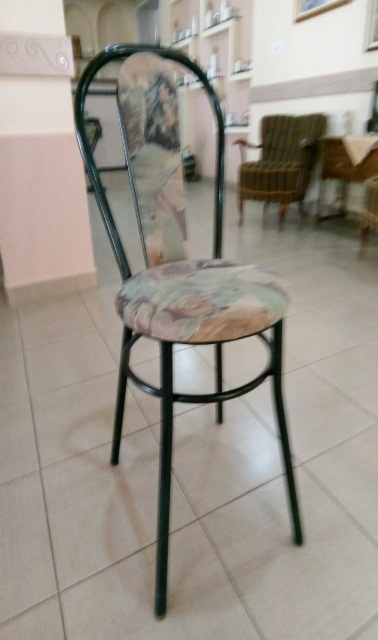 Метална столица 880x380x460Метална столица израђена од цеви 25 x 1,5 mm и 18 x 1 mm, завршна обрада пластифицирана у боји по избору понуђача.Седиште тапацирано мебл штофом и сунђером од 5 cm.Димензије: висина столице са наслоном: 880 mm дубина седишта: 380 mm висина седишта од пода: 460 mmПроизвод треба да буду као на слици или еквивалентан.2002.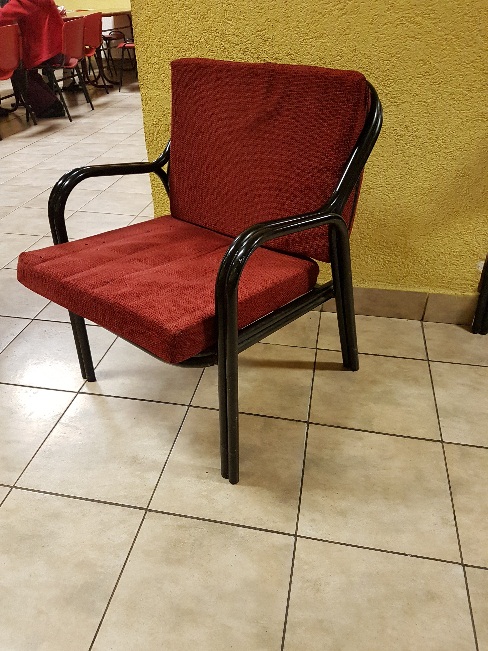 Метална фотеља 800x530x620x370Метална фотеља израђена од цеви 25 x 1,2 mm, трака за седиште 2 x 20 mm, завршна обрада пластифицирана у боји по избору понуђача. Тапацирунг од мебл штофа и сунђера у таблама дебљине 10 cm за седиште и 8 cm за наслон, који може да се пере.Димензије:  висина фотеље са наслоном: 800 mm  дубина седишта: 530 mm  ширина седишта: 620 mm  висина седишта од пода: 370 mmПроизвод треба да буду као на слици или еквивалентан.203.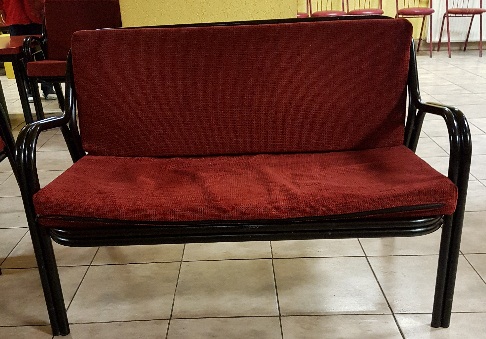 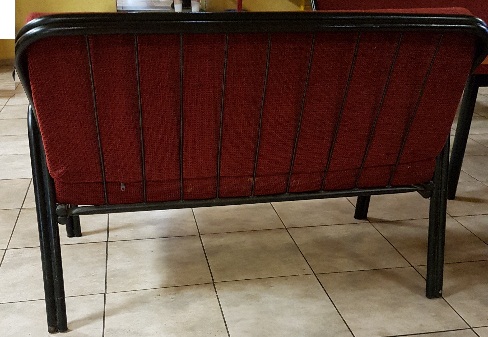 Mетални двосед 800x530x1050x370Метални двосед израђена од цеви 25 x 1,2 mm, трака за седиште 2 x 20 mm, завршна обрада пластифицирана у боји по избору понуђача. Тапацирунг од мебл штофа и сунђера у таблама дебљине 10 cm за седиште и 8 cm за наслон, који може да се пере.Димензије:  висина двоседа са наслоном: 800 mm  дубина седишта: 530 mm  ширина седишта: 1050 mm  висина седишта од пода: 370 mmПроизвод треба да буду као на слици или еквивалентан.304.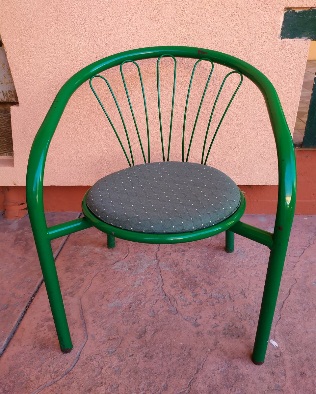 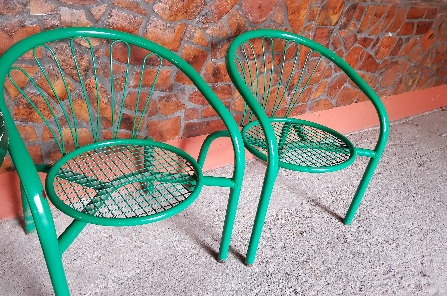 Mетална баштенска столица 880x400x440Метална баштенска столица израђена од цеви 25 mm x 2 mm, седални део од грифоване жице од 5 mm, алеђни део од  челичне зице од 6 mm. Пречник седалног дела округлогоблика пречника 40 cm , укупна висина 88 cm. Столица треба да садржи тапацирани део за седење, израђен од иверице, сунђера од 5 cm и квалитетног платна. Пластифицирано у боји по избору понуђача.Димензије: висина столице са наслоном: 880 mm дубина седишта: 400 mm висина седишта од пода:440 mmПроизвод треба да буду као на слици или еквивалентан.50Назив понуђача:Адреса понуђача:Матични број понуђача:Порески идентификациони број понуђача (ПИБ):Име особе за контакт:Електронска адреса понуђача (e-mail):Телефон:Телефакс:Број рачуна понуђача и назив банке:Лице овлашћено за потписивање уговораА) САМОСТАЛНО Б) СА ПОДИЗВОЂАЧЕМВ) КАО ЗАЈЕДНИЧКУ ПОНУДУ1)Назив подизвођача:Адреса:Матични број:Порески идентификациони број:Име особе за контакт:Проценат укупне вредности набавке који ће извршити подизвођач:Део предмета набавке који ће извршити подизвођач:2)Назив подизвођача:Адреса:Матични број:Порески идентификациони број:Име особе за контакт:Проценат укупне вредности набавке који ће извршити подизвођач:Део предмета набавке који ће извршити подизвођач:1)Назив учесника у заједничкој понуди:Адреса:Матични број:Порески идентификациони број:Име особе за контакт:2)Назив учесника у заједничкој понуди:Адреса:Матични број:Порески идентификациони број:Име особе за контакт:3)Назив учесника у заједничкој понуди:Адреса:Матични број:Порески идентификациони број:Име особе за контакт:Р.бр.Р.бр.Опис добраЈед. мереКол.Јединична цене без ПДВ-аЈединична цена са ПДВ-омУкупна  цене без ПДВ-аУкупна  цена са ПДВ-ом1. Метална столица 880x380x460Метална столица израђена од цеви 25 x 1,5 mm и 18 x 1 mm, завршна обрада пластифицирана у боји по избору понуђача.Седиште тапацирано мебл штофом и сунђером од 5 cm.Димензије: висина столице са наслоном: 880 mm дубина седишта: 380 mm висина седишта од пода: 460 mmМетална столица 880x380x460Метална столица израђена од цеви 25 x 1,5 mm и 18 x 1 mm, завршна обрада пластифицирана у боји по избору понуђача.Седиште тапацирано мебл штофом и сунђером од 5 cm.Димензије: висина столице са наслоном: 880 mm дубина седишта: 380 mm висина седишта од пода: 460 mmКом.2002.Метална фотеља 800x530x620x370Метална фотеља израђена од цеви 25 x 1,2 mm, трака за седиште 2 x 20 mm, завршна обрада пластифицирана у боји по избору понуђача. Тапацирунг од мебл штофа и сунђера у таблама дебљине 10 cm за седиште и 8 cm за наслон, које може да се пере.Димензије:  висина фотеље са наслоном: 800  mm  дубина седишта: 530 mm  ширина седишта: 620 mm  висина седишта од пода: 370  mmМетална фотеља 800x530x620x370Метална фотеља израђена од цеви 25 x 1,2 mm, трака за седиште 2 x 20 mm, завршна обрада пластифицирана у боји по избору понуђача. Тапацирунг од мебл штофа и сунђера у таблама дебљине 10 cm за седиште и 8 cm за наслон, које може да се пере.Димензије:  висина фотеље са наслоном: 800  mm  дубина седишта: 530 mm  ширина седишта: 620 mm  висина седишта од пода: 370  mmКом.203.Mетални двосед 800x530x1050x370Метални двосед израђена од цеви 25 x 1,2 mm, трака за седиште 2 x 20 mm, завршна обрада пластифицирана у боји по избору понуђача. Тапацирунг од мебл штофа и сунђера у таблама дебљине 10 cm за седиште и 8 cm за наслон, који може да се пере.Димензије:  висина двоседа са наслоном: 800 mm  дубина седишта: 530 mm  ширина седишта: 1050 mm  висина седишта од пода: 370  mmMетални двосед 800x530x1050x370Метални двосед израђена од цеви 25 x 1,2 mm, трака за седиште 2 x 20 mm, завршна обрада пластифицирана у боји по избору понуђача. Тапацирунг од мебл штофа и сунђера у таблама дебљине 10 cm за седиште и 8 cm за наслон, који може да се пере.Димензије:  висина двоседа са наслоном: 800 mm  дубина седишта: 530 mm  ширина седишта: 1050 mm  висина седишта од пода: 370  mmКом.304.Mетална баштенска столица 880x400x440Метална баштенска столица израђена од цеви 25 mm x 2 mm, седални део од грифоване жице од 5 mm, алеђни део од  челичне зице од 6 mm. Пречник седалног дела округлогоблика пречника 40 cm , укупна висина 88 cm. Столица треба да садржи тапацирани део за седење, израђен од иверице, сунђера од 5 cm и квалитетног платна. Пластифицирано у боји по избору понуђача.Димензије: висина столице са наслоном: 880 mm дубина седишта: 400 mm висина седишта од пода:440 mmMетална баштенска столица 880x400x440Метална баштенска столица израђена од цеви 25 mm x 2 mm, седални део од грифоване жице од 5 mm, алеђни део од  челичне зице од 6 mm. Пречник седалног дела округлогоблика пречника 40 cm , укупна висина 88 cm. Столица треба да садржи тапацирани део за седење, израђен од иверице, сунђера од 5 cm и квалитетног платна. Пластифицирано у боји по избору понуђача.Димензије: висина столице са наслоном: 880 mm дубина седишта: 400 mm висина седишта од пода:440 mmКом.50             УКУПНО  без ПДВ-а : _________________ динара                                 ПДВ __% : _________________ динара             УКУПНО са ПДВ-ом : _________________ динара             УКУПНО  без ПДВ-а : _________________ динара                                 ПДВ __% : _________________ динара             УКУПНО са ПДВ-ом : _________________ динара             УКУПНО  без ПДВ-а : _________________ динара                                 ПДВ __% : _________________ динара             УКУПНО са ПДВ-ом : _________________ динара             УКУПНО  без ПДВ-а : _________________ динара                                 ПДВ __% : _________________ динара             УКУПНО са ПДВ-ом : _________________ динара             УКУПНО  без ПДВ-а : _________________ динара                                 ПДВ __% : _________________ динара             УКУПНО са ПДВ-ом : _________________ динара             УКУПНО  без ПДВ-а : _________________ динара                                 ПДВ __% : _________________ динара             УКУПНО са ПДВ-ом : _________________ динара             УКУПНО  без ПДВ-а : _________________ динара                                 ПДВ __% : _________________ динара             УКУПНО са ПДВ-ом : _________________ динара             УКУПНО  без ПДВ-а : _________________ динара                                 ПДВ __% : _________________ динара             УКУПНО са ПДВ-ом : _________________ динара             УКУПНО  без ПДВ-а : _________________ динара                                 ПДВ __% : _________________ динара             УКУПНО са ПДВ-ом : _________________ динара             УКУПНО  без ПДВ-а : _________________ динара                                 ПДВ __% : _________________ динара             УКУПНО са ПДВ-ом : _________________ динара- Начин и услови плаћања: у складу са понудом, вирмански на рачун понуђача, најкасније у року од 45 (четрдесетпет) од дана пријема рачуна по потписаном Записнику о примопредаји  и рачуна који је регистрован у Централном регистру фактура код Управе за трезор и који је са инструкцијама за плаћање достављен у року од 3 (три) дана од дана регистровања. Понуђачу НИЈЕ ДОЗВОЉЕНО да поднесе понуду којом тражи авансно плаћање.- Рок испоруке добра: Испорука добара  је у року од _____  дана од дана закључења уговора.(Рок испоруке не може бити дужи од 60 календарских дана од дана закључења уговора.)- Место испоруке: Место испоруке добара је Дом за смештај душевно оболелих лица „Свети Василије Острошки Чудотворац“ Нови Бечеј, Маршала Тита 77.-Гарантни рок: ______________ од дана испоруке.(Гарантни рок не може бити краћи од три године од дана испоруке.)- Начин и услови плаћања: у складу са понудом, вирмански на рачун понуђача, најкасније у року од 45 (четрдесетпет) од дана пријема рачуна по потписаном Записнику о примопредаји  и рачуна који је регистрован у Централном регистру фактура код Управе за трезор и који је са инструкцијама за плаћање достављен у року од 3 (три) дана од дана регистровања. Понуђачу НИЈЕ ДОЗВОЉЕНО да поднесе понуду којом тражи авансно плаћање.- Рок испоруке добра: Испорука добара  је у року од _____  дана од дана закључења уговора.(Рок испоруке не може бити дужи од 60 календарских дана од дана закључења уговора.)- Место испоруке: Место испоруке добара је Дом за смештај душевно оболелих лица „Свети Василије Острошки Чудотворац“ Нови Бечеј, Маршала Тита 77.-Гарантни рок: ______________ од дана испоруке.(Гарантни рок не може бити краћи од три године од дана испоруке.)- Начин и услови плаћања: у складу са понудом, вирмански на рачун понуђача, најкасније у року од 45 (четрдесетпет) од дана пријема рачуна по потписаном Записнику о примопредаји  и рачуна који је регистрован у Централном регистру фактура код Управе за трезор и који је са инструкцијама за плаћање достављен у року од 3 (три) дана од дана регистровања. Понуђачу НИЈЕ ДОЗВОЉЕНО да поднесе понуду којом тражи авансно плаћање.- Рок испоруке добра: Испорука добара  је у року од _____  дана од дана закључења уговора.(Рок испоруке не може бити дужи од 60 календарских дана од дана закључења уговора.)- Место испоруке: Место испоруке добара је Дом за смештај душевно оболелих лица „Свети Василије Острошки Чудотворац“ Нови Бечеј, Маршала Тита 77.-Гарантни рок: ______________ од дана испоруке.(Гарантни рок не може бити краћи од три године од дана испоруке.)- Начин и услови плаћања: у складу са понудом, вирмански на рачун понуђача, најкасније у року од 45 (четрдесетпет) од дана пријема рачуна по потписаном Записнику о примопредаји  и рачуна који је регистрован у Централном регистру фактура код Управе за трезор и који је са инструкцијама за плаћање достављен у року од 3 (три) дана од дана регистровања. Понуђачу НИЈЕ ДОЗВОЉЕНО да поднесе понуду којом тражи авансно плаћање.- Рок испоруке добра: Испорука добара  је у року од _____  дана од дана закључења уговора.(Рок испоруке не може бити дужи од 60 календарских дана од дана закључења уговора.)- Место испоруке: Место испоруке добара је Дом за смештај душевно оболелих лица „Свети Василије Острошки Чудотворац“ Нови Бечеј, Маршала Тита 77.-Гарантни рок: ______________ од дана испоруке.(Гарантни рок не може бити краћи од три године од дана испоруке.)- Начин и услови плаћања: у складу са понудом, вирмански на рачун понуђача, најкасније у року од 45 (четрдесетпет) од дана пријема рачуна по потписаном Записнику о примопредаји  и рачуна који је регистрован у Централном регистру фактура код Управе за трезор и који је са инструкцијама за плаћање достављен у року од 3 (три) дана од дана регистровања. Понуђачу НИЈЕ ДОЗВОЉЕНО да поднесе понуду којом тражи авансно плаћање.- Рок испоруке добра: Испорука добара  је у року од _____  дана од дана закључења уговора.(Рок испоруке не може бити дужи од 60 календарских дана од дана закључења уговора.)- Место испоруке: Место испоруке добара је Дом за смештај душевно оболелих лица „Свети Василије Острошки Чудотворац“ Нови Бечеј, Маршала Тита 77.-Гарантни рок: ______________ од дана испоруке.(Гарантни рок не може бити краћи од три године од дана испоруке.)- Начин и услови плаћања: у складу са понудом, вирмански на рачун понуђача, најкасније у року од 45 (четрдесетпет) од дана пријема рачуна по потписаном Записнику о примопредаји  и рачуна који је регистрован у Централном регистру фактура код Управе за трезор и који је са инструкцијама за плаћање достављен у року од 3 (три) дана од дана регистровања. Понуђачу НИЈЕ ДОЗВОЉЕНО да поднесе понуду којом тражи авансно плаћање.- Рок испоруке добра: Испорука добара  је у року од _____  дана од дана закључења уговора.(Рок испоруке не може бити дужи од 60 календарских дана од дана закључења уговора.)- Место испоруке: Место испоруке добара је Дом за смештај душевно оболелих лица „Свети Василије Острошки Чудотворац“ Нови Бечеј, Маршала Тита 77.-Гарантни рок: ______________ од дана испоруке.(Гарантни рок не може бити краћи од три године од дана испоруке.)- Начин и услови плаћања: у складу са понудом, вирмански на рачун понуђача, најкасније у року од 45 (четрдесетпет) од дана пријема рачуна по потписаном Записнику о примопредаји  и рачуна који је регистрован у Централном регистру фактура код Управе за трезор и који је са инструкцијама за плаћање достављен у року од 3 (три) дана од дана регистровања. Понуђачу НИЈЕ ДОЗВОЉЕНО да поднесе понуду којом тражи авансно плаћање.- Рок испоруке добра: Испорука добара  је у року од _____  дана од дана закључења уговора.(Рок испоруке не може бити дужи од 60 календарских дана од дана закључења уговора.)- Место испоруке: Место испоруке добара је Дом за смештај душевно оболелих лица „Свети Василије Острошки Чудотворац“ Нови Бечеј, Маршала Тита 77.-Гарантни рок: ______________ од дана испоруке.(Гарантни рок не може бити краћи од три године од дана испоруке.)- Начин и услови плаћања: у складу са понудом, вирмански на рачун понуђача, најкасније у року од 45 (четрдесетпет) од дана пријема рачуна по потписаном Записнику о примопредаји  и рачуна који је регистрован у Централном регистру фактура код Управе за трезор и који је са инструкцијама за плаћање достављен у року од 3 (три) дана од дана регистровања. Понуђачу НИЈЕ ДОЗВОЉЕНО да поднесе понуду којом тражи авансно плаћање.- Рок испоруке добра: Испорука добара  је у року од _____  дана од дана закључења уговора.(Рок испоруке не може бити дужи од 60 календарских дана од дана закључења уговора.)- Место испоруке: Место испоруке добара је Дом за смештај душевно оболелих лица „Свети Василије Острошки Чудотворац“ Нови Бечеј, Маршала Тита 77.-Гарантни рок: ______________ од дана испоруке.(Гарантни рок не може бити краћи од три године од дана испоруке.)- Начин и услови плаћања: у складу са понудом, вирмански на рачун понуђача, најкасније у року од 45 (четрдесетпет) од дана пријема рачуна по потписаном Записнику о примопредаји  и рачуна који је регистрован у Централном регистру фактура код Управе за трезор и који је са инструкцијама за плаћање достављен у року од 3 (три) дана од дана регистровања. Понуђачу НИЈЕ ДОЗВОЉЕНО да поднесе понуду којом тражи авансно плаћање.- Рок испоруке добра: Испорука добара  је у року од _____  дана од дана закључења уговора.(Рок испоруке не може бити дужи од 60 календарских дана од дана закључења уговора.)- Место испоруке: Место испоруке добара је Дом за смештај душевно оболелих лица „Свети Василије Острошки Чудотворац“ Нови Бечеј, Маршала Тита 77.-Гарантни рок: ______________ од дана испоруке.(Гарантни рок не може бити краћи од три године од дана испоруке.)- Начин и услови плаћања: у складу са понудом, вирмански на рачун понуђача, најкасније у року од 45 (четрдесетпет) од дана пријема рачуна по потписаном Записнику о примопредаји  и рачуна који је регистрован у Централном регистру фактура код Управе за трезор и који је са инструкцијама за плаћање достављен у року од 3 (три) дана од дана регистровања. Понуђачу НИЈЕ ДОЗВОЉЕНО да поднесе понуду којом тражи авансно плаћање.- Рок испоруке добра: Испорука добара  је у року од _____  дана од дана закључења уговора.(Рок испоруке не може бити дужи од 60 календарских дана од дана закључења уговора.)- Место испоруке: Место испоруке добара је Дом за смештај душевно оболелих лица „Свети Василије Острошки Чудотворац“ Нови Бечеј, Маршала Тита 77.-Гарантни рок: ______________ од дана испоруке.(Гарантни рок не може бити краћи од три године од дана испоруке.)-  Рок важења понуде:  _____  дана;(Рок важења понуде не може бити краћи од 30 дана од дана отварања понуда.)-  Рок важења понуде:  _____  дана;(Рок важења понуде не може бити краћи од 30 дана од дана отварања понуда.)-  Рок важења понуде:  _____  дана;(Рок важења понуде не може бити краћи од 30 дана од дана отварања понуда.)-  Рок важења понуде:  _____  дана;(Рок важења понуде не може бити краћи од 30 дана од дана отварања понуда.)-  Рок важења понуде:  _____  дана;(Рок важења понуде не може бити краћи од 30 дана од дана отварања понуда.)-  Рок важења понуде:  _____  дана;(Рок важења понуде не може бити краћи од 30 дана од дана отварања понуда.)-  Рок важења понуде:  _____  дана;(Рок важења понуде не може бити краћи од 30 дана од дана отварања понуда.)-  Рок важења понуде:  _____  дана;(Рок важења понуде не може бити краћи од 30 дана од дана отварања понуда.)-  Рок важења понуде:  _____  дана;(Рок важења понуде не може бити краћи од 30 дана од дана отварања понуда.)-  Рок важења понуде:  _____  дана;(Рок важења понуде не може бити краћи од 30 дана од дана отварања понуда.)Датум:_________                                                                   Потпис  одговорног лица понуђача:                                                                               М.П.                                                                                     ______________________________Датум:_________                                                                   Потпис  одговорног лица понуђача:                                                                               М.П.                                                                                     ______________________________Датум:_________                                                                   Потпис  одговорног лица понуђача:                                                                               М.П.                                                                                     ______________________________Датум:_________                                                                   Потпис  одговорног лица понуђача:                                                                               М.П.                                                                                     ______________________________Датум:_________                                                                   Потпис  одговорног лица понуђача:                                                                               М.П.                                                                                     ______________________________Датум:_________                                                                   Потпис  одговорног лица понуђача:                                                                               М.П.                                                                                     ______________________________Датум:_________                                                                   Потпис  одговорног лица понуђача:                                                                               М.П.                                                                                     ______________________________Датум:_________                                                                   Потпис  одговорног лица понуђача:                                                                               М.П.                                                                                     ______________________________Датум:_________                                                                   Потпис  одговорног лица понуђача:                                                                               М.П.                                                                                     ______________________________Датум:_________                                                                   Потпис  одговорног лица понуђача:                                                                               М.П.                                                                                     ______________________________Р.Б.Назив, седиште и ПИБ подизвођачаПотпис одговорног лица и печат подизвођача1.2.3.1.Потпис овлашћеног лица:              _____________________м.п.2.Потпис овлашћеног лица:              _____________________м.п.3.Потпис овлашћеног лица:              _____________________м.п.Р.Б.Назив, седиште, ПИБ и обавезе сваког од учесника у  заједничкој понудиПотпис одговорног лица и печат учесника у заједничкој понуди1.2.3.1.Овлашћени члан групе понуђача:Потпис овлашћеног лица:              _____________________м.п.2.Потпис овлашћеног лица:              _____________________м.п.3.Потпис овлашћеног лица:              _____________________м.п.ВРСТА ТРОШКАИЗНОС ТРОШКА У РСДУКУПАН ИЗНОС ТРОШКОВА ПРИПРЕМАЊА ПОНУДЕДатум:М.П.Потпис понуђачаДатум:М.П.Потпис понуђача